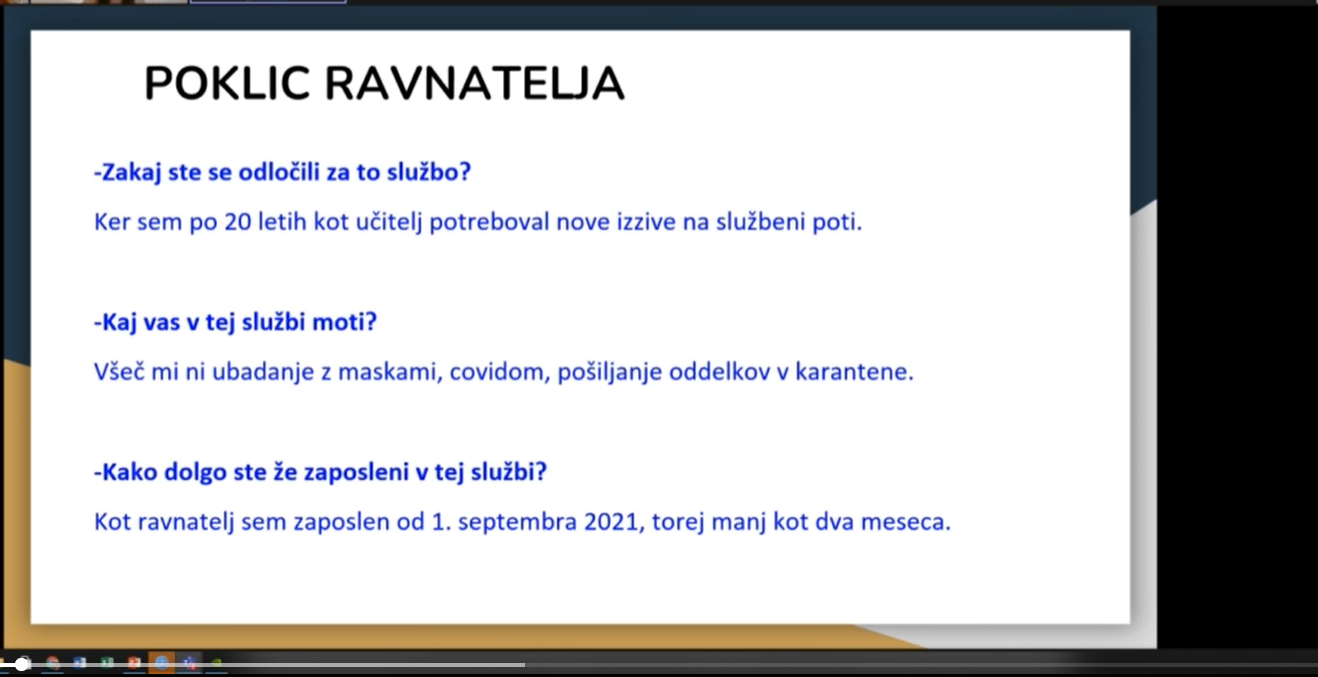 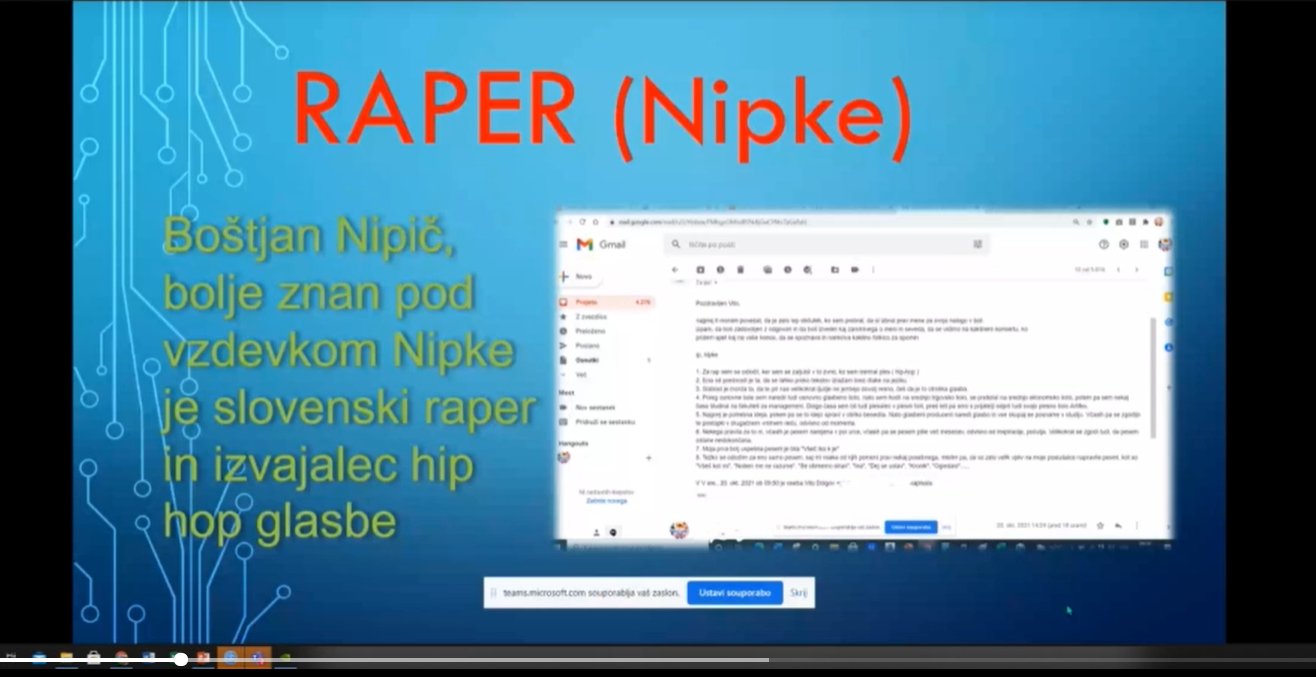 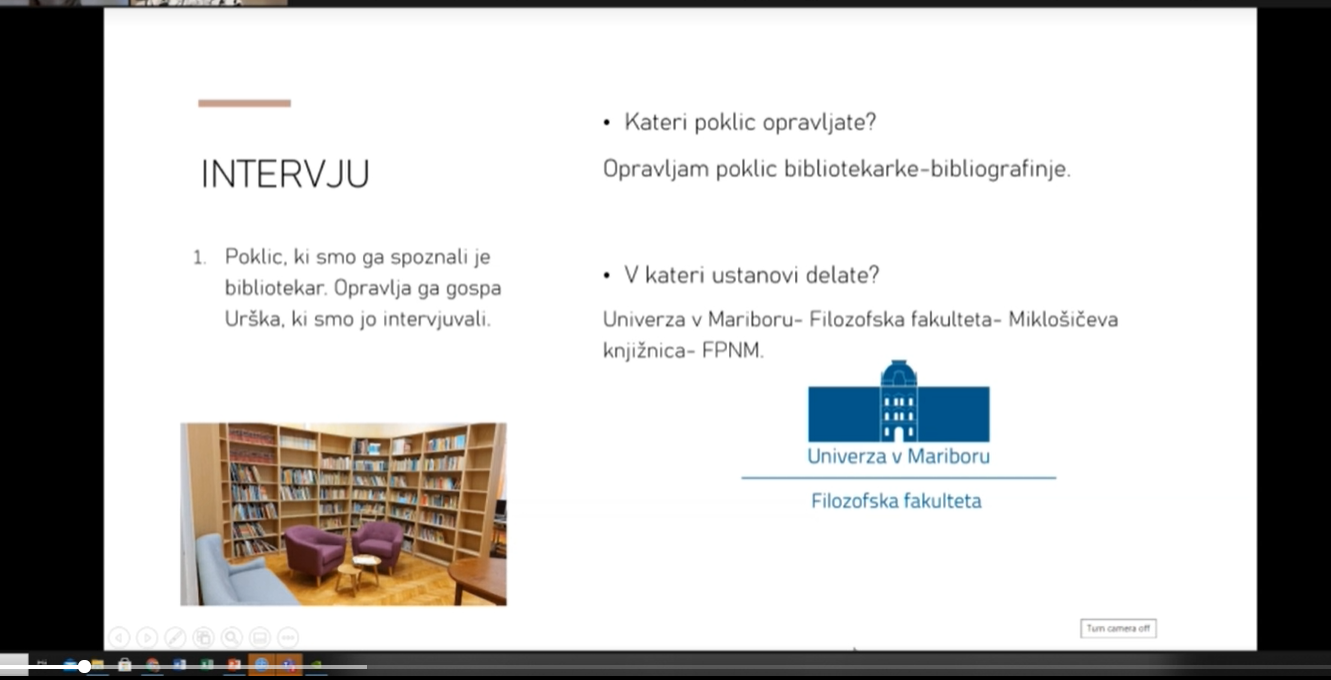 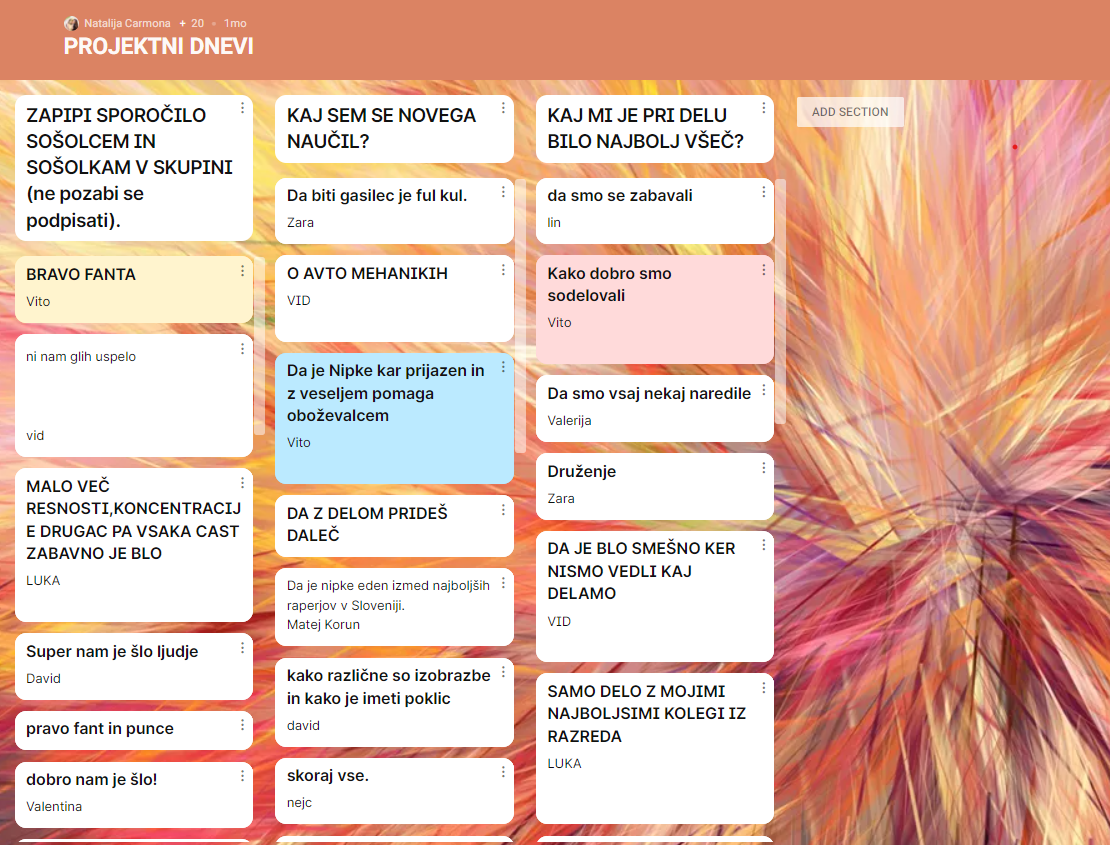 Učitelj: NATALIJA CARMONAŠola: OŠ PREŽIHOVEGA VORANCA MARIBORPredmet:Razred:7. BDatum:4. 10. 2021,21. 10. 2021UČNI SKLOP:  »Pogumno skupaj v lepši jutri«UČNI SKLOP:  »Pogumno skupaj v lepši jutri«UČNI SKLOP:  »Pogumno skupaj v lepši jutri«UČNI SKLOP:  »Pogumno skupaj v lepši jutri«Raven (OP, Rap, Izven šolskega programa): PREDMETNA STOPNJARaven (OP, Rap, Izven šolskega programa): PREDMETNA STOPNJARaven (OP, Rap, Izven šolskega programa): PREDMETNA STOPNJARaven (OP, Rap, Izven šolskega programa): PREDMETNA STOPNJACilji iz učnega načrtaOperativni cilji/nameni učenjaKompetenceDejavnosti učencevDokazi o učenčevem učenjuoblikovanje skupinske identitete,povezovanje in spoznavanje med posamezniki,razvijanje komunikacije med učenci,razvijanje sodelovanja med učenci,omogočanje enakopravnega sodelovanja, da lahko vsak učenec poda mnenje o vsaki stvari,omogočanje boljšega spoznavanja in širitev prijateljstvapogovoriti se o pomembnosti sodelovanja z lokalno skupnostjopogovoriti se o poklicni potirazvijanje kompetenc podjetnosti: ideje in priložnosti, načrtovanje in vodenje, ustvarjalnost in inovativnost … z učenci načrtujemo dejavnosti za cel teden s ciljem, kako v lokalni skupnosti pridobiti informacije o poklicihiskanje priložnosti, načrtovanje dejavnosti za cel teden, nastavljanje kriterijev uspešnosti.Sodelovanja z vsemi sošolci.Razvijanje uporabe primernega pogovora s sošolci in učitelji.Omogočanja sodelovanja vsem sošolcem.Prepoznavati pomembnost sodelovanja z lokalno skupnostjo.Iskanje priložnosti, načrtovanja, organiziranja dneva, kjer se bodo predstavljali posamezniki različnih poklicev.Načrtovanja dejavnosti za cel teden, nastavljanja kriterijev uspešnosti.Predstavitev vsebuje bistvene podatke o izbranem poklicu.Jasno in nazorno predstavimo izbran poklic.Besedilo je slovnično pravilno zapisano in uporabljamo knjižne besede.Pri predstavitvi sodelujejo vsi člani skupine.Predstavitev popestrimo z zanimivimi kratkimi videoposnetki, intervjuji.SodelovanjeIskanje virovnačrtovanjeTEHNIŠKI DAN (4.10.2021)1.SODELOVANJE V RAZREDUUčiteljica z učenci izvede socialne igre in pogovor o kreativnosti, podjetnosti in uspešnosti. Ob drsnicah učenci razmišljajo o lastnostih uspešnih ljudi, negativnih mislih, ki nas odvračajo od uspeha.2.NAČRTOVANJE - CANVASUčiteljica učence pozove, da ob drsnicah razmišljajo o svoji prihodnosti. Učenci povedo, kaj bi radi počeli. Učiteljica jih vodi v pogovoru, da razmišljajo kje v lokalni skupnosti bi lahko pridobili informacije o poklicih.Učenci se razdelijo v skupine, kjer s pomočjo canvasa načrtujejo izvedbo projektnih dni v mesecu oktobru.Učenci se v spremstvu učiteljice odpravijo na sprehod po lokalni skupnosti, kjer iščejo priložnosti povezovanja.20. 10. 2021Učenci v skupini iščejo priložnosti predstavitev poklicev. Navezujejo stike z osebami, pripravljajo intervjuje, oblikujejo predstavitve:predstavitev poklica in osebe, s katero ste izvedli intervju,v predstavitev vključite čim več informacij o tem, kako je ta oseba prišla do poklica, ki ga predstavljate,predstavite poklic (kaj oseba počne, zanimivosti….),vključite odgovore osebe, ki ste jo intervjuvali (lahko vključite tudi posnetke),lastne ugotovitve o predstavljenem poklicu.21. 10. 2021Učenci preko Teamsa predstavijo svoje izdelke sošolcem.Učenci in učiteljica podajo povratno informacijo na podlagi kriterijev uspešnosti dobre predstavitve.Učenci v Padlet zapišejo izstopni listič, kjer odgovarjajo na naslednje naloge:ZAPIŠI SPOROČILO SOŠOLKAM IN SOŠOLCEM V SKUPINI.KAJ SEM SE NOVEGA NAUČIL?KAJ MI JE PRI DELU BILO NAJBOLJ VŠEČ?pogovor, razmišljanje in sodelovanje v pogovoruSodelovanje v pogovoru, nizanje idejIzpolnjeni canvasioddane PPT drsniceStandardiKriteriji uspešnostiSodelovanjeIskanje virovnačrtovanjeTEHNIŠKI DAN (4.10.2021)1.SODELOVANJE V RAZREDUUčiteljica z učenci izvede socialne igre in pogovor o kreativnosti, podjetnosti in uspešnosti. Ob drsnicah učenci razmišljajo o lastnostih uspešnih ljudi, negativnih mislih, ki nas odvračajo od uspeha.2.NAČRTOVANJE - CANVASUčiteljica učence pozove, da ob drsnicah razmišljajo o svoji prihodnosti. Učenci povedo, kaj bi radi počeli. Učiteljica jih vodi v pogovoru, da razmišljajo kje v lokalni skupnosti bi lahko pridobili informacije o poklicih.Učenci se razdelijo v skupine, kjer s pomočjo canvasa načrtujejo izvedbo projektnih dni v mesecu oktobru.Učenci se v spremstvu učiteljice odpravijo na sprehod po lokalni skupnosti, kjer iščejo priložnosti povezovanja.20. 10. 2021Učenci v skupini iščejo priložnosti predstavitev poklicev. Navezujejo stike z osebami, pripravljajo intervjuje, oblikujejo predstavitve:predstavitev poklica in osebe, s katero ste izvedli intervju,v predstavitev vključite čim več informacij o tem, kako je ta oseba prišla do poklica, ki ga predstavljate,predstavite poklic (kaj oseba počne, zanimivosti….),vključite odgovore osebe, ki ste jo intervjuvali (lahko vključite tudi posnetke),lastne ugotovitve o predstavljenem poklicu.21. 10. 2021Učenci preko Teamsa predstavijo svoje izdelke sošolcem.Učenci in učiteljica podajo povratno informacijo na podlagi kriterijev uspešnosti dobre predstavitve.Učenci v Padlet zapišejo izstopni listič, kjer odgovarjajo na naslednje naloge:ZAPIŠI SPOROČILO SOŠOLKAM IN SOŠOLCEM V SKUPINI.KAJ SEM SE NOVEGA NAUČIL?KAJ MI JE PRI DELU BILO NAJBOLJ VŠEČ?pogovor, razmišljanje in sodelovanje v pogovoruSodelovanje v pogovoru, nizanje idejIzpolnjeni canvasioddane PPT drsniceSodelujem z vsemi sošolci.Uporabljam primeren govor in pogovor s sošolci in učitelji.Omogočam sodelovanje vsem sošolcem.Poznam pomembnost učenja in znanja.Prepoznam pomembnost aktivnega dela v šoli in doma.Iščem priložnosti, načrtovanja in vodenja učenja na daljavo.Načrtujem dejavnosti za cel teden, nastavim kriterije uspešnosti.Predstavitev vsebuje bistvene podatke o izbranem poklicu.Jasno in nazorno predstavimo izbran poklic.Besedilo je slovnično pravilno zapisano in uporabljamo knjižne besede.Pri predstavitvi sodelujejo vsi člani skupine.Predstavitev popestrimo z zanimivimi kratkimi videoposnetki, intervjuji.SodelovanjeIskanje virovnačrtovanjeTEHNIŠKI DAN (4.10.2021)1.SODELOVANJE V RAZREDUUčiteljica z učenci izvede socialne igre in pogovor o kreativnosti, podjetnosti in uspešnosti. Ob drsnicah učenci razmišljajo o lastnostih uspešnih ljudi, negativnih mislih, ki nas odvračajo od uspeha.2.NAČRTOVANJE - CANVASUčiteljica učence pozove, da ob drsnicah razmišljajo o svoji prihodnosti. Učenci povedo, kaj bi radi počeli. Učiteljica jih vodi v pogovoru, da razmišljajo kje v lokalni skupnosti bi lahko pridobili informacije o poklicih.Učenci se razdelijo v skupine, kjer s pomočjo canvasa načrtujejo izvedbo projektnih dni v mesecu oktobru.Učenci se v spremstvu učiteljice odpravijo na sprehod po lokalni skupnosti, kjer iščejo priložnosti povezovanja.20. 10. 2021Učenci v skupini iščejo priložnosti predstavitev poklicev. Navezujejo stike z osebami, pripravljajo intervjuje, oblikujejo predstavitve:predstavitev poklica in osebe, s katero ste izvedli intervju,v predstavitev vključite čim več informacij o tem, kako je ta oseba prišla do poklica, ki ga predstavljate,predstavite poklic (kaj oseba počne, zanimivosti….),vključite odgovore osebe, ki ste jo intervjuvali (lahko vključite tudi posnetke),lastne ugotovitve o predstavljenem poklicu.21. 10. 2021Učenci preko Teamsa predstavijo svoje izdelke sošolcem.Učenci in učiteljica podajo povratno informacijo na podlagi kriterijev uspešnosti dobre predstavitve.Učenci v Padlet zapišejo izstopni listič, kjer odgovarjajo na naslednje naloge:ZAPIŠI SPOROČILO SOŠOLKAM IN SOŠOLCEM V SKUPINI.KAJ SEM SE NOVEGA NAUČIL?KAJ MI JE PRI DELU BILO NAJBOLJ VŠEČ?pogovor, razmišljanje in sodelovanje v pogovoruSodelovanje v pogovoru, nizanje idejIzpolnjeni canvasioddane PPT drsniceOpombe: Opombe: Opombe: Opombe: Opombe: 